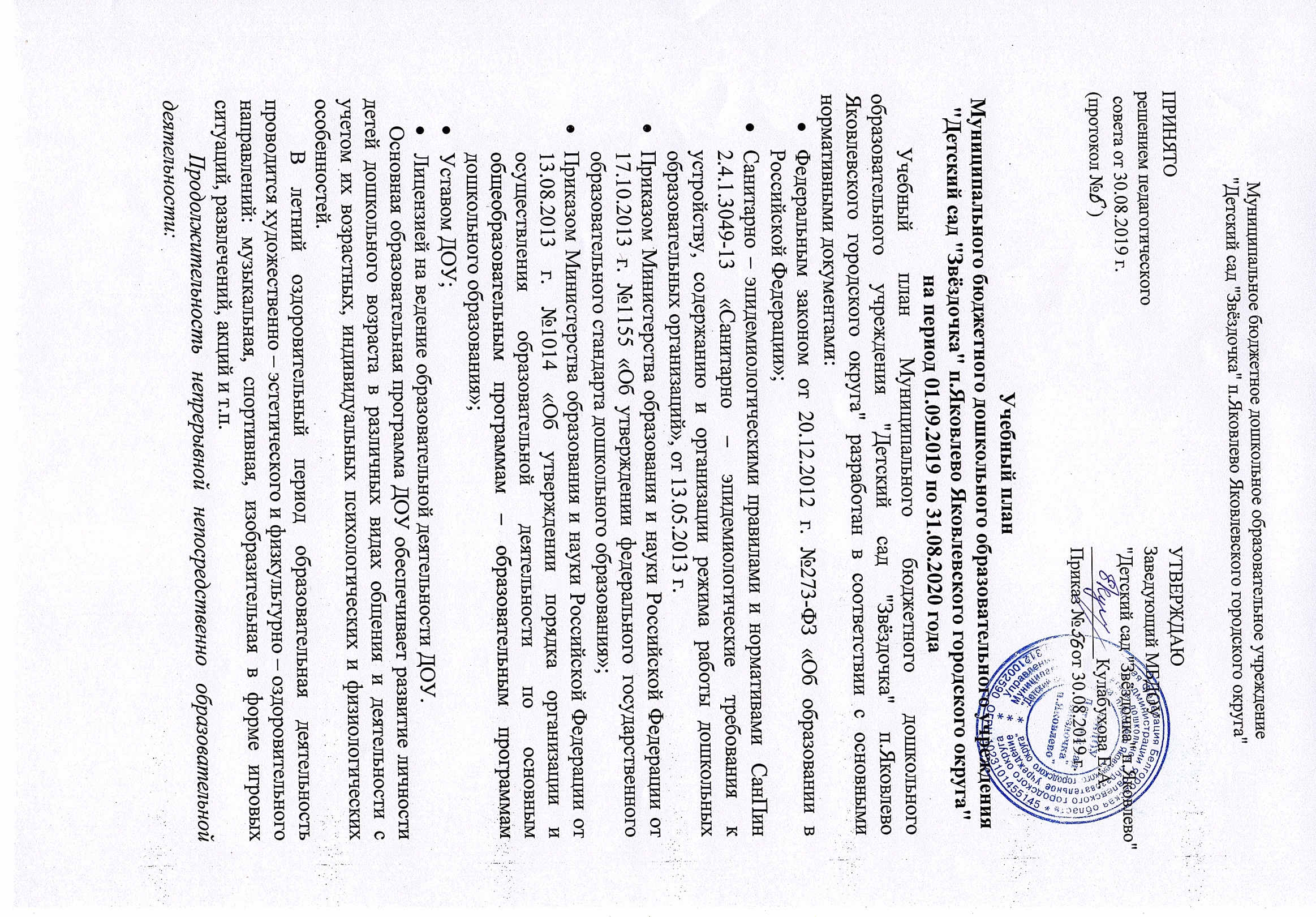 Учебный планМуниципального бюджетного дошкольного образовательного учреждения"Детский сад "Звёздочка" п.Яковлево Яковлевского городского округа"на период 01.09.2019 по 31.08.2020 годаУчебный план Муниципального бюджетного дошкольного образовательного учреждения "Детский сад "Звёздочка" п.Яковлево Яковлевского городского округа" разработан в соответствии с основными нормативными документами:Федеральным законом от 20.12.2012 г. №273-ФЗ «Об образовании в Российской Федерации»;Санитарно – эпидемиологическими правилами и нормативами  СанПин 2.4.1.3049-13 «Санитарно – эпидемиологические требования к устройству, содержанию и организации режима работы дошкольных образовательных организаций», от 13.05.2013 г.Приказом Министерства образования и науки Российской Федерации от 17.10.2013 г. №1155 «Об утверждении федерального государственного образовательного стандарта дошкольного образования»;Приказом Министерства образования и науки Российской Федерации от 13.08.2013 г. №1014 «Об утверждении порядка организации и осуществления образовательной деятельности по основным общеобразовательным программам – образовательным программам дошкольного образования»;Уставом ДОУ;Лицензией на ведение образовательной деятельности ДОУ.Основная образовательная программа ДОУ обеспечивает развитие личности детей дошкольного возраста в различных видах общения и деятельности с учетом их возрастных, индивидуальных психологических и физиологических особенностей.В летний оздоровительный период образовательная деятельность проводится художественно – эстетического и физкультурно – оздоровительного направлений: музыкальная, спортивная, изобразительная в форме игровых ситуаций, развлечений, акций и т.п.	Продолжительность непрерывной непосредственно образовательной деятельности:-для детей  от 2 до 3 лет  не более 10 минут;-для детей от 3 до 4 лет - не более 15 минут;-для детей от 4 до 5 лет - не более 20 минут;-для детей от 5 до 6 лет - не более 25 минут;-для детей от 6 до 7 лет - не более 30 минут.Максимально допустимый объем образовательной нагрузки в первой половине дня в младшей и средней группах не превышает 30 и 40 минут соответственно, а в старшей и подготовительной - 45 минут. В середине времени, отведенного на непрерывную образовательную деятельность, проводят физкультурные минутки. Перерывы между периодами непрерывной образовательной деятельности - не менее 10 минутОбразовательная деятельность с детьми старшего и подготовительного дошкольного возраста осуществляется во второй половине дня после дневного сна. Ее продолжительность составляет не более 25 и 30 минут в день. В середине непосредственно образовательной деятельности статического характера проводят физкультминутку.Образовательная деятельность, требующая повышенной познавательной активности и умственного напряжения детей, проводится в первую половину дня и сочетается с физкультурными и музыкальными занятиями.Занятия по физическому развитию организуется 3 раза в неделю. Один раз в неделю для детей 5-7 лет занятия по физическому развитию круглогодично организуются на открытом воздухе.В теплое время года при благоприятных метеорологических условиях непосредственно образовательная деятельность по физическому развитию организуется на открытом воздухе.Учебный план представляет собой расписание непосредственно образовательной деятельности и образовательной деятельности в режимных моментах в течение дня с распределением времени, а также модель организации физического воспитания на основе действующего СанПиН. Расписание непосредственно образовательной деятельностиОбъём учебного времениПРИНЯТО решением педагогического совета от 30.08.2019 г.(протокол №    )УТВЕРЖДАЮЗаведующий МБДОУ"Детский сад "Звёздочка" п.Яковлево"____________Кулабухова Е.А.Приказ №     от 30.08.2019 г.№ п/пОбразовательная область, вид деятельностиКоличество образовательных ситуаций и занятий в неделюКоличество образовательных ситуаций и занятий в неделюКоличество образовательных ситуаций и занятий в неделюКоличество образовательных ситуаций и занятий в неделюКоличество образовательных ситуаций и занятий в неделюКоличество образовательных ситуаций и занятий в неделю№ п/пОбразовательная область, вид деятельности1младшая группа2младшая группа2младшая группаСредняя группаСтаршая группаПодготовитель ная группа1«Физическое развитие»«Физическое развитие»«Физическое развитие»«Физическое развитие»«Физическое развитие»«Физическое развитие»«Физическое развитие»1.1Двигательная деятельность2 занятия физической культурой2 занятия физической культурой3 занятия физической культурой3 занятия физической культурой3 занятия физической культурой, одно из которых проводится на открытом воздухе3 занятия физической культурой, одно из которых проводится на открытом воздухе2«Речевое развитие»Коммуникативная деятельность«Речевое развитие»Коммуникативная деятельность«Речевое развитие»Коммуникативная деятельность«Речевое развитие»Коммуникативная деятельность«Речевое развитие»Коммуникативная деятельность«Речевое развитие»Коммуникативная деятельность«Речевое развитие»Коммуникативная деятельность2.1.Развитие речи1 образовательная ситуация, а также во всех образовательных ситуациях1 образовательная ситуация, а также во всех образовательных ситуациях1 образовательная ситуация, а также во всех образовательных ситуациях2 образовательные ситуации, а также во всех образовательных ситуациях2 образовательные ситуации, а также во всех образовательных ситуациях2 образовательные ситуации, а также во всех образовательных ситуациях2.2Подготовка к обучению грамоте----1 образовательная ситуация в 2 недели1 образовательная ситуация в 2 недели3«Социально-коммуникативное развитие»Познавательно-исследовательская деятельность«Социально-коммуникативное развитие»Познавательно-исследовательская деятельность«Социально-коммуникативное развитие»Познавательно-исследовательская деятельность«Социально-коммуникативное развитие»Познавательно-исследовательская деятельность«Социально-коммуникативное развитие»Познавательно-исследовательская деятельность«Социально-коммуникативное развитие»Познавательно-исследовательская деятельность«Социально-коммуникативное развитие»Познавательно-исследовательская деятельность3.1.1Познание объектов живой и неживой природы, экспериментирование.Познание предметного и социального мира. Освоение безопасного поведения1 образоват. ситуация в 2 недели1 образоват. ситуация в 2недели1 образоват. ситуация в 2недели1образоват.ситуация 2 недели2образовательные ситуации в неделю2образовательные ситуации в неделю3.2 Математическое и сенсорное развитие1 образовательная ситуация в неделю 1 образовательная ситуация в неделю 1 образовательная ситуация в неделю 1 образовательная ситуация в неделю 1 образовательная ситуация в неделю 2образователь-ные ситуации в неделю4«Художественно-эстетическое развитие»«Художественно-эстетическое развитие»«Художественно-эстетическое развитие»«Художественно-эстетическое развитие»«Художественно-эстетическое развитие»«Художественно-эстетическое развитие»«Художественно-эстетическое развитие»4.1Изобразительная деятельность (рисование, лепка, аппликация) и конструирование2 образовательные ситуации2 образовательные ситуации2 образовательные ситуации2 образовательные ситуации2 образовательные ситуации3образовательные ситуации в неделю4.25Музыкальная деятельностьЧтение художественной литературы2 музыкальных занятия1 образовательная ситуация в 2 недели2 музыкальных занятия1 образовательная ситуация в 2 недели2 музыкальных занятия1 образовательная ситуация в 2 недели2 музыкальных занятия1 образовательная ситуация в 2 недели2 музыкальных занятия1 образовательная ситуация в 2 недели2 музыкальных занятия1 образовательная ситуация в 2 неделиДлительность НОДДлительность НОД10 мин15 мин15 мин20 мин25 мин30 минВсего занятий в неделюВсего занятий в неделю10 образовательных ситуаций и занятий10 образовательных ситуаций и занятий10 образовательных ситуаций и занятий10 образовательных ситуаций и занятий13образовательных ситуаций и занятий15образовательных ситуаций и занятий